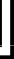 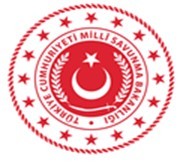 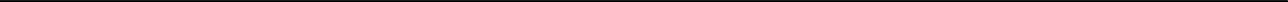 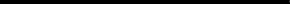 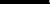 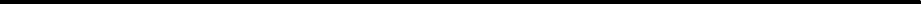 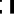 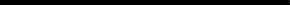 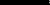 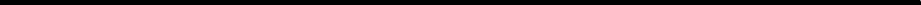 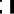 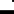 MİLLİ SAVUNMA BAKANLIĞIKARA, DENİZ VE HAVA KUVVETLERİ KOMUTANLIKLARI 2022 YILI (2022/3 DÖNEM) SÖZLEŞMELİ ER BAŞVURU KILAVUZU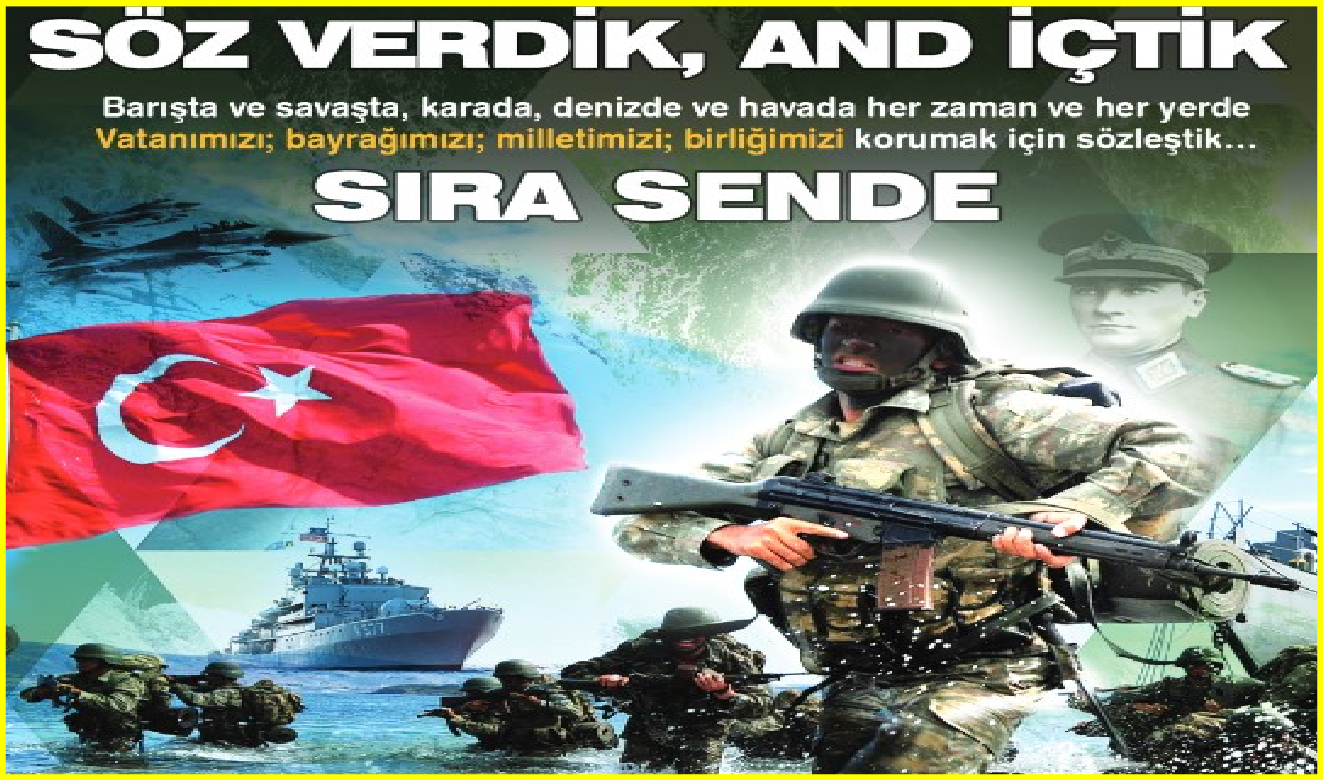 Değerli Adaylar;Bu kılavuzda Sözleşmeli Erbaş ve Erliğe ilişkin genel bilgilere, kimlerin başvuru yapabileceğine, başvuruların nasıl ve ne zaman yapılacağına, seçim aşamaları, değerlendirme ve sınıflandırma faaliyetlerinin nasıl yapılacağına yer verilmiştir. Siz de en az ilköğretim mezunu olup;Askerlik hizmetini erbaş ve er olarak tamamlamış olanlardan, müracaatın yapıldığı yılın Ocak ayının ilk günü itibariyle düzeltilmemiş nüfus kaydına göre 25 yaşını bitirmemiş (01 Ocak 1997 tarihinden sonra doğanlar),Askerlik hizmetine başlamamış veya askerlik hizmetini tamamlamamış olanlardan, düzeltilmemiş nüfus kaydına göre 01 Ocak 2022 tarihi itibariyle 20 yaşından gün almış ve 25 yaşınıbitirmemiş (01 Ocak 1997 tarihi ile 31 Aralık 2002 tarihleri arasında doğanlar) ve diğer başvuru şartlarını taşıyorsanız bu kılavuzu dikkatli bir şekilde okuyarak Sözleşmeli Erbaş ve Erliğe hemen başvuruda bulunabilirsiniz.GENEL HUSUSLAR:2022 yılında yapılacak olan sözleşmeli er temin faaliyetleri, Milli Savunma Bakanlığınca belirlenen 2022 yılı kontenjanları dahilinde icra edilmektedir.Bu kılavuz, Milli Savunma Bakanlığının 2022 yılında Kara, Deniz ve Hava Kuvvetleri Komutanlığı adına yapacağı sözleşmeli er temini faaliyeti ile ilgili hususları kapsamaktadır.Ön başvurular, https://personeltemin.msb.gov.tr internet adresinden kılavuzun yayımlanmasıyla birlikte alınmaya başlanacak ve internet üzerinden Başvuru Programı Kullanma Talimatında (Ek-1) belirtilen esaslar dâhilinde başvuru formunun doldurulması suretiyle yapılacaktır. Asıl başvurular ise, istenen belgeler ile seçim aşaması sınavlarına gelinmesi ve belgelerin kayıt kabul kuruluna teslim edilmesi ile yapılmış olacaktır.ç. Başvurusu kabul edilen adayların sınavları, internette yayımlanacak tarihte MEBS Okulu ve Eğitim Merkezi Komutanlığı Mamak/ANKARA’da veya sonradan duyuru yapılacak sınav merkezinde icra edilecektir.Alım süresince her türlü duyuru ve bilgilendirme https://personeltemin.msb.gov.tr internet adresinden yapılacaktır. Seçim aşaması sınav tarihleri ilgili internet adresinde tebliğ niteliğinde yayımlanacaktır. Ayrıca idarece gerekli görüldüğünde adayların belirttiği elektronik posta ve cep telefonuna kısa mesaj (SMS) ile bilgilendirme yapılabilecektir. Adaylara, ayrıca posta ile tebligat yapılmayacaktır.Yapılan başvurular, sadece bu kılavuz kapsamındaki temin faaliyeti için geçerli olacaktır. Bununla birlikte Milli Savunma Bakanlığının ihtiyaçları doğrultusunda başvuruların başlangıç ve bitiş tarihleri değiştirilebilecektir.Adaylara seçim aşaması sınavları kapsamında Fiziki Yeterlilik Testi ve Mülakat yapılmakta, yazılı sınav yapılmamaktadır.Fiziki Yeterlilik Testine katılabilmek için adayların, Ek-6’de örneği bulunan Durum Bildirir Tek Hekim Sağlık Raporunu alarak seçim aşaması sınavlarına gelirken yanlarında getirmesi gerekmektedir. Kurumumuzca tek hekim muayenesi yapılmamaktadır.ğ. Adaylar seçim aşamalarına gelirken kendisine ait ehliyet, askeri ehliyet, diploma, sertifika, milli sporcu belgesi, başarı belgesi, bonservis, mesleki eğitim belgesi, kurs belgesi vb. belgeleri yanlarında bulunduracaklardır.Adaylar;K.K.K.lığı, Dz.K.K.lığı ve Hv.K.K.lığı arasından tercih önceliğine göre birinci, ikinci ve üçüncü tercihlerini başvuru programında mutlaka belirtecek,Sınavlarda başarılı olan adaylar, başvuru formunda belirttikleri tercih sırası, sınavlar sonucu oluşacak başarı sıralamasına göre Kuvvet Komutanlıklarına ayrılacak,K.K.K.lığı, Dz.K.K.lığı ve Hv.K.K.lığı için tek (aynı) sınav ve işlemlerekatılacaktır.ı. Bu kılavuzda yer alan esaslar, kılavuzun yayım tarihinden sonra yürürlüğe girebilecek yasama, yürütme ve yargı organları kararları ile Milli Savunma Bakanlığı ihtiyaçlarına göre gerekli görüldüğü takdirde değiştirebilir. Bu durum, başvuru sahipleri için hak doğurmaz. Başvuru sahipleri bu durumu önceden kabul etmiş sayılır. Bu ve benzeri durumlarda izlenecek yol, Milli Savunma Bakanlığı tarafından belirlenir ve kamuoyuna genel ağ (internet) aracılığı ile duyurulur.SÖZLEŞMELİ ERBAŞ VE ERLİK HAKKINDA BİLGİSözleşmeli Erbaş ve Er;Sözleşmeli erbaş ve er; vatani görevini yapmakta olan yükümlü erbaş ve erlerin yapmış oldukları görevleri yerine getirmek için belirli bir ücret karşılığı 6191 Sayılı Sözleşmeli Erbaş ve Er Kanunu esaslarına göre istihdam edilen, erbaş ve er kadrolarında görev yapan asker kişidir.Sözleşmeli er adayları ön sözleşme yapılarak askerî eğitime alınır. Askerî eğitimi başarı ile tamamlayanlarla, yetkili komutanlıklarca dört yıldan fazla olmamak kaydıyla en az üç yıllık sözleşme yapılır. Müteakip sözleşmeler, bir yıldan az, üç yıldan fazla olmamak şartıyla azami yedi yıllık hizmet süresi sonuna kadar uzatılabilir. Sözleşmeli erbaş ve erler, sözleşme süreleri sona ermedensözleşmelerini tek taraflı olarak feshedemezler.En az ilköğretim ve yurt dışındaki dengi okul mezunu olanlardan;Askerlik hizmetine başlamadan sözleşmeli erliğe kabul edilenlerin sevkleri; ilgili Kuvvet Komutanlığının, Jandarma Genel Komutanlığının veya Sahil Güvenlik Komutanlığının teklifine istinaden, sözleşmeli er oluncaya kadar Millî Savunma Bakanlığı tarafından tehir edilir.Askerlik yükümlülüğünü daha önce tamamlamamış olanların, askerlik yükümlülüklerine ilişkin olarak ilgili mevzuatta belirtilen şartlara uygun olarak, ön sözleşme imzalandığı tarihten itibaren ay olarak geçirdiği sürelerin üçte biri askerlik hizmetinden sayılır.Sözleşmeli erbaşlar, muvazzaflık hizmetinde olan emsal rütbedekierbaşların üstü, emsal rütbedeki uzman erbaşların astıdır.Sözleşmeli erlikte en az iki yılını tamamlayanlar, kadro görev yeri uygunsa liyakat durumu da dikkate alınarak Sözleşmeli Erbaş ve Er Yönetmeliğinde belirtilen esaslar dâhilinde onbaşılığa; sözleşmeli onbaşılıkta en az iki yılını tamamlayanlar, kadro görev yeri uygunsa liyakat durumu da dikkate alınarak Sözleşmeli Erbaş ve Er Yönetmeliğinde belirtilen esaslar dâhilinde çavuşluğa geçirilir.Özlük, Sosyal, Mali Hakları ve Çeşitli Hükümler;Sözleşmeli erbaş ve erlerin kıyafetleri, vatani görevini yapmakta olan yükümlü erbaş ve erlerin kıyafetleri ile aynıdır. Farklı bir işaret veya amblem kullanılmaz.Sözleşmeli erbaş ve erlerin sadece kendilerine MSB Akıllı Kart’ı verilir.Sözleşmeli erbaş ve erler görev yaptıkları kadroya karşılık gelen silahlarını kullanırlar (Örneğin; piyade tüfeği, makineli tüfek, roketatar vb.).Sözleşmeli erbaş ve erlerin günlük faaliyet programı ve hafta sonu izinleri, 7179 sayılı Kanun gereği askerlik yapanlarda olduğu gibidir. Sözleşme ve görev süresince kışlada iskân edilirler. Ancak sözleşmeli erbaş ve erlere birliğin günlük faaliyet programı ile görevlerini ve emniyetini aksatmayacak şekilde hafta içi mesai sonrası ve hafta sonu görev yerlerindenayrılmaları için izin verilir.Sözleşmeli erbaş ve erler, en az üç yıl görev yaptıktan sonra ilgili mevzuattaki şartları taşımaları ve yapılacak sınavlarda başarılı olmaları kaydıyla uzman erbaşlık ve astsubaylığa geçiş yapabilirler.6191 sayılı Kanuna göre; kendi kusurları olmaksızın veya ilk sözleşmesini yahut müteakip sözleşme süresini bitirmesinden dolayı Türk Silahlı Kuvvetlerinden ayrılan sözleşmeli erbaş ve erlere, ayrıldıkları tarihteki 15.330 gösterge rakamının memur aylık katsayısıyla çarpımı sonucubulunacak tutarın, bu Kanuna ekli (2) sayılı Cetvelde hizmet yıllarına göre belirlenen oran ile çarpımı sonucu bulunacak tutarda ödeme yapılır.Sözleşmeli erbaş ve er olarak en az yedi hizmet yılını doldurarak ayrılanlardan nitelik belgesi olumlu olanlar, ilgili mevzuattaki şartları taşımaları kaydıyla kamu kurum ve kuruluşlarının boş kadro ve pozisyonlarına Millî Savunma Bakanlığı ve Aile ve Sosyal Hizmetler Bakanlığının belirleyeceği usul ve esaslar çerçevesinde atanırlar.Sözleşme imzalayan sözleşmeli erbaş ve erlerin barışta her yıl 30 gün yıllık planlı izin hakkı vardır. Ayrıca, kısa süreli mazeretlerde kullanılmak üzere 15 güne kadar yıllık mazeret izni verilebilir. 15 günlük yıllık mazeret izni dışında sözleşmeli erbaş ve erlere; ana, baba, eş, çocuk ve kardeşlerinin ölümü halinde 10 gün, kendisinin evlenmesi halinde 7 gün, eşinin doğum yapması halinde 10 gün, yangın, deprem ve su baskını gibi olağanüstü bir mazeret dolayısıyla bir yıl içerisinde 30 güne kadar mazeret izni verilebilir. Bu mazeret izinleri yıllık izinden sayılmaz.Türk Silahlı Kuvvetlerinde görevli personelden hizmette bulundukları süre içinde vefat edenlerin eş, çocuk, anne ve babaları ile; malul olanların kendilerine sosyal ve ekonomik destek sağlamak, imkanlar ölçüsünde hukuki destek vermek ve/veya doğal afetler nedeniyle maddi ve manevi zarar görmeleri halinde maddi yardımda bulunarak mağduriyetleri hafifletmek ve dayanışma ruhunu tesis etmek amacıyla kurulan TSK Dayanışma Vakfı’na üye olmaları durumunda bu kurumca sağlanan imkanlardan sözleşmeli erbaş ve erler de istifade ederler.MY-114-1 (C) Silahlı Kuvvetler İstihbarata Karşı Koyma, Koruyucu Güvenlik ve İşbirliği Yönergesi 8’inci Bölüm 11’inci madde (ğ) bendinde; “TSK bünyesindeki personelden çifte vatandaşlığa sahip olduğu tespit edilenlerin sıralı amirlerince vukuatlı nüfus kayıt örneği istenir. Söz konusu personel, yabancı ülke uyruğundan çıkması ve sadece T.C. vatandaşlığını seçmesi konusunda yazılı olarak ikaz edilerek, konu ile ilgili adli ve idari işlemleri tamamlaması için kendisine bir süre tanınır. Personelin gerekli işlemleri başlatıp başlatmadığı takip edilerek sonucu ilgili Kuvvet Komutanlığının İstihbarat Başkanlığına bildirilir. Yapılan ikazlara rağmen çifte vatandaşlık durumunu devam ettirmekte ısrar eden personel hakkında gerekli yasal işlem başlatılır.” düzenlemesi mevcuttur. Herhangi bir nedenle, yerleştirildikleri Kuvvet Komutanlığına kesin kayıt öncesinde sahip olduğu yabancı ülke uyruğundan çıkmayan ve sadece T.C. vatandaşlığını seçmeyen adaylar, haklarında yukarıda ifade edilen Yönerge hükmünün uygulanmasını kabul etmiş sayılacaktır.BAŞVURUKimler Başvurabilir, Başvuru Koşulları Nelerdir? Sözleşmeli erliğe aşağıdaki başvuru koşullarını sağlayan adaylar başvurabilir. Başvuru Koşulları:Türk vatandaşı ve erkek olmak,En az ilköğretim veya yurt dışındaki dengi okul mezunu olmak,Askerlik hizmetini erbaş ve er olarak tamamlamış olanlardan, müracaatın yapıldığı yılın Ocak ayının ilk günü itibariyle düzeltilmemiş nüfus kaydına göre 25 yaşını bitirmemiş olmak (01 Ocak 1997 tarihinden sonra doğanlar),Askerlik hizmetine başlamamış veya askerlik hizmetini tamamlamamış olanlardan, düzeltilmemiş nüfus kaydına göre 01 Ocak 2022 tarihi itibariyle 20 yaşından gün almış ve 25 yaşını bitirmemiş olmak (01 Ocak 1997 tarihi ile 31 Aralık 2002 tarihleri arasında doğanlar),Askerî okullardan ve Türk Silahlı Kuvvetlerinden her ne sebeple olursa olsun ilişiği kesilmemiş olmak,Türk Silahlı Kuvvetlerinde daha önce subay, astsubay, uzman jandarma veya uzman erbaş, sözleşmeli erbaş ve er olarak istihdam edilmemiş olmak,Kamusal hakları kullanmaktan yoksun bırakılmamış olmak,Cezaları ertelenmiş, seçenek yaptırımlarından birisine çevrilmiş, genel ya da özel af kanunları kapsamına girmiş veya haklarında hükmün açıklanmasının geri bırakılmasına karar verilmiş olsa dahi;Devletin güvenliğine karşı işlenen suçlar, halkı askerlikten soğutmak, Türk Milletini, Türkiye Cumhuriyeti Devletini, Devletin kurum ve organlarını aşağılama ile zimmet, irtikâp, iftira, rüşvet, hırsızlık, dolandırıcılık, sahtecilik, güveni kötüye kullanma, yalan tanıklık, yalan yere yemin, suç uydurma, cinsel saldırı, cinsel taciz, kişiyi hürriyetinden yoksun bırakmak, fuhuş, gayri tabii mukarenet, hileli iflas gibi yüz kızartıcı veya şeref ve haysiyet kırıcı suçlar ile kaçakçılık, ihaleye fesat karıştırma, Devlet sırlarını açığa vurma suçlarından,Firar, amir veya üste fiili taarruz, emre itaatsizlikte ısrar, üste hakaret, mukavemet, fesat ve isyan suçlarından,22 Mayıs 1930 tarihli ve 1632 sayılı Askerî Ceza Kanununun 148’inci maddesinde belirtilen suçlardan birisinden mahkûm olmamak,Taksirli suçlar hariç olmak üzere bir suçtan bir ay veya daha fazla hapis cezası ile mahkûm olmamak,Milli Güvenlik Kurulunca Devletin milli güvenliğine karşı faaliyette bulunduğuna karar verilen yapı, oluşum veya gruplara ya da terör örgütlerine üyeliği, mensubiyeti veya iltisakı yahut bunlarla irtibatı bulunmamak,Terör örgütleriyle eylem birliği içerisinde olmamış, bu örgütlere yardım etmemiş, kamu imkân ve kaynaklarını bu örgütleri desteklemeye yönelik kullanmamış ya da kullandırmamış, bu örgütlerin propagandasını yapmamış olmak,Askerlik hizmetini yapmakta iken müracaat eden adaylardan, askerlik hizmetinin en az 3 aylık bölümünü tamamlayanlar için Birlik Komutanlıklarından Nitelik Belgesi (Ek-2) almış olmak,Boy ve kilo standartları tablosunda (Ek-3) belirtilen değerler içerisinde bulunmak (Sözleşmeli er adaylarında ağırlık üst sınırı tablodaki üst sınırdan 10 kg fazla olabilir.),Türk Silahlı Kuvvetleri, Jandarma Genel Komutanlığı ve Sahil Güvenlik K.lığı Sağlık Yeteneği Yönetmeliğinde Sözleşmeli Erler için belirtilen şartları taşımak,Öğrenimini kendi adına yapmış olmak veya herhangi bir kurum veya kuruluşa karşı hizmet veya tazminat yükümlülüğü bulunmamaktır.UYARI: Başvuruda bulunan adayların başvuru şartlarını taşımadıkları anlaşıldığında veya evraklarının eksik/yanlış olduğu tespit edildiğinde, sınavın veya temin sürecinin hangi aşamasında olursa olsun (tertip edilmiş olsalar dahi) işlemleri iptal edilecektir.Başvuru Nasıl ve Ne Zaman Yapılır?Adaylar başvurularını https://personeltemin.msb.gov.tr internet adresinden e-devlet ile giriş yaparak Başvuru Programı Kullanma Talimatında (Ek-1) belirtilen esaslar dâhilinde çevrimiçi (online) gerçekleştireceklerdir. Halen silahaltında olan adaylar çevrimiçi başvurularını yaptıktan sonra başvuru sayfasının çıktısını alarak kıta özlük dosyalarının muhafaza edildiği ilk amirine (askerlik hizmetinin en az 3 aylık bölümünü tamamlayanlar nitelik belgelerinin hazırlanması için) müracaat edeceklerdir.Adayların çevrimiçi (online) başvuru formunu doldurmalarını müteakip başvuru bilgileri başvuru merkezinde kayda girecektir. Başvurunun tamamlanmasını müteakip bütün işlemlerde TC Kimlik Numarası kullanılacaktır.Çevrimiçi (online) başvurular, başvuru yapılan internet sayfasından e-devlet şifresi girilmek suretiyle son müracaat tarihine kadar güncellenebilecektir.Adaylara gerekli görüldüğü takdirde telefon veya kısa mesaj (SMS) ile bilgilendirme yapılabileceğinden, adaylar kendilerinin ya da kendilerine ulaşabilecek yakınlarının cep telefonlarını başvuru esnasında doğru ve eksiksiz beyan etmekle sorumludurlar.Başvurusu kabul edilen adaylara, faaliyet takviminde belirtilen tarihte https://personeltemin.msb.gov.tr internet adresi üzerinden seçim aşamalarına katılmaları için çağrı yapılacaktır. Adayın internet üzerinden başvuru durumunu takip ederek yapacağı işlemleri öğrenmesi kendi sorumluluğundadır. Bu husus, askerlik hizmeti devam eden adaylara ilgili birlik komutanları tarafından hatırlatılacaktır. Bu sebeple https://personeltemin.msb.gov.tr internet adresinin takip edilmesi mağduriyetleri engelleyecektir.UYARI: İnternet ortamı dışında dilekçe, mektup vb. yöntemlerle yapılacak başvurular kabul edilmeyecek, bu dilekçelere cevap verilmeyecek ve işlem yapılmayacaktır.Başvurunuz Hangi Durumlarda Geçersiz Sayılır?İnternet üzerinden	yapılacak başvurulara istinaden adaylar	sınavlaraplanlanacak,Adayların başvurularına; başvuru son günü itibariyle başvuru şartlarınıtaşıyıp taşımadıklarına göre (başvuruların son günü itibariyle yaş, eğitim, terhis vs.) işlem yapılacak,Adayların asıl başvuru işlemleri ise seçim aşaması işlemleri için MEBS Okulu ve Eğitim Merkezi Komutanlığı Mamak/ANKARA’da veya sonradan duyuru yapılacak sınav merkezine geldiklerinde başvuru evrakları kontrol edilerek yapılacaktır. Bu nedenle başvuru evraklarını beyan etmeyen, başvuru şartlarını taşımadıkları anlaşılan veya evraklarının eksik/yanlış olduğu tespit edilen adayların başvuruları geçersiz sayılacaktır.ç.	Askerlik Hizmeti Esnasında Başvuran Adaylara Birlik Komutanlıklarınca Yapılması Gereken İşlemler Nelerdir?Askerlik hizmeti sırasında başvuruda bulunacak adaylardan, askerlik hizmetinin en az 3 aylık bölümünü tamamlayanlar için birlik komutanlıkları ve kurum amirliklerince, Sözleşmeli Erbaş ve Er Yönetmeliğinde bulunan nitelik belgesi doldurulacak, müteakiben onaylananlar mühürlenecek ve zarflanacaktır (askerlik hizmeti 3 aydan az olan adaylar için nitelik belgesi tanzim edilmeyecektir).Askerlik hizmetinin en az 3 aylık bölümünü tamamlayan adaylardan adli (disiplin kurulu dâhil) işlemi olanlara ait ilgili belgeler, varsa Rehberlik ve Danışma Merkezi sürecine ait tespitler ile arşiv araştırma sonucu da bu zarfın içerisine konulacaktır. Nitelik belgesi adaylar tarafından, kapalı ve mühürlü zarf içerisinde sınavlara gelirken getirilecektir. Açık zarf ve mühürsüz nitelikbelgeleri kabul edilmeyecektir.UYARI :   “Sözleşmeli er olmaya layık değildir.” kanaatli nitelik belgesi gönderilmeyecek, adaya   tebliğ edilerek şahsi dosyasına konulacaktır. Bu adaylar sınavlara gönderilmeyecektir. Ayrıca adaya  ait başvuruyla ilgili herhangi bir belge, resmî evrak kanalı ile gönderilmeyecektir.Birlik komutanlıkları ve kurum amirlikleri, bir dosyaya adayların kapalı/mühürlü zarf içerisine konulmuş nitelik belgesi (askerlik hizmetinin en az 3 aylık bölümünü tamamlayanlar için) ile varsa mahkeme evraklarını koyarak adaylara teslim edecek, adaylar ikinci seçim aşaması sınavlarına gelirken bu dosyayı yanlarında getireceklerdir. Bu zarf hiçbir şekilde adaylar tarafından açılmayacak olup, kapalı ve mühürlü bir şekilde evrak kontrol aşamasında sınav merkezine teslim edilecektir. Adaya zarfı açmaması gerektiği hususu tebliğ edilecektir.Askerlik hizmeti devam eden başvuru sahibi adaylara;Nüfus cüzdanı/kimlik kartı (askerî kimlik dâhil) sınavlara katılmalarımaksadıyla teslim edilecek,Sınavlar ve sağlık raporu işlemleri süresince MY 52-13 TSKErbaş ve Er İşlemleri Yönergesine göre diğer izinler kapsamında (sınav belgelerini ibraz etmeleri halinde kanuni izinlerine mahsuben) izin verilecektir.Başvuru Sonuçları Ne Zaman ve Nerede Yayımlanmaktadır?Başvurusu kabul edilen adayların seçim aşaması sınavlarına katılacaklarıtarih, https://personeltemin.msb.gov.tr internet adresinde tebliğ niteliğinde yayımlanmaktadır. Ayrıca adayların belirttiği elektronik posta ve cep telefonuna kısa mesaj ile bilgilendirme yapılabilmektedir. Bu nedenle adayların başvuru esnasında özellikle cep telefonu ve adres bilgilerini sisteme doğru bir şekilde girdiklerinden emin olmaları gerekmektedir. Ayrıca, aday bilgilerinde değişiklik olması durumunda bir dilekçeyle Personel Temin Daire Başkanlığına faks ile müracaat etmeleri önem arz etmektedir.İkinci veya müteakip dönemlerdeki seçim aşaması sınavlarına ise adaylar yeterli süre öncesinden çağrılmaktadır. Adaylara ayrıca posta ile tebligat yapılmamaktadır. Bu nedenle, seçim aşamalarına katılma tarihinizi ve neler yapmanız gerektiğini internetten öğrenme zorunluluğu bulunmaktadır.SINAV VE SEÇİM AŞAMALARISınavlar ve Seçim Aşamaları Nelerdir ve Kimler Çağrılacaktır?Başvurusu kabul edilen adaylar, MEBS Okulu ve Eğitim Merkezi Komutanlığı Mamak/ANKARA’da veya daha sonradan duyuru yapılacak sınav merkezinde aşağıda belirtilen aşamalardan geçecektir. Adaylara seçim aşaması sınavları kapsamında yazılı sınav yapılmamaktadır. Seçim aşamaları aşağıda belirtilen sıra ile aşamalı olarak gerçekleştirilir. Bu aşamaların birinde başarısız olan aday bir sonraki aşamaya geçemez ve başarısız sayılır. Adayların bütün işlemleri aynı gün içerisinde tamamlanacak, tüm aşamalarda başarılı olan adaylar sağlık raporuna yönlendirilecektir.Evrak kabul faaliyetleri,Fiziki değerlendirme (boy ve kilo oranlarının Ek-3’e göre kontrolü),Fiziki yeterlilik testi (Ek-4),Mülakat,Sağlık raporu, arşiv araştırması ve güvenlik soruşturması işlemleri.Sınavlar Ne Zaman ve Nerede Yapılacaktır?Başvurusu kabul edilen adayların sınavları internette yayımlanacak tarihte MEBS Okulu ve Eğitim Merkezi Komutanlığı Mamak/ANKARA’da veya sonradan duyuru yapılacak sınav merkezinde icra edilecektir.Sınavlara Gelirken Yanınızda Neler Getireceksiniz?Adaylar seçim aşaması sınavlarına gelirken bir adet dosyanın içinde takılı olarak aşağıdaki belgeleri, sırasına göre dizmek suretiyle ve dosyanın ön yüzüne mürekkepli kalem ileT.C. kimlik numarası, adı ve soyadı yazılmış olarak getireceklerdir.Adayların aşağıda belirtilen belgeleri;Sınava Çağrı Belgesi: Adayın başvurusunun kabul edildiğine dair internetten alınacak bilgisayar çıktısı,Nitelik Belgesi: Askerlik hizmetinin en az 3 aylık bölümünü tamamlayanlar adaylar için (Ek-2),Nüfus Cüzdanı/Kimlik Kartı (Aslı) : Adayın kendisine ait nüfus cüzdanı/kimlik kartının aslı (askerlik hizmetine devam eden adaylar dâhil),AÇIKLAMA: Nüfus/kimlik bilgilerinde değişiklik yapmış olanlar, Vukuatlı Nüfus Kayıt Örneği getireceklerdir.(ç)	Öğrenim Diploması: Diplomanın/öğrenim belgesinin (e-devletöğrenim belgesi de kabul edilecektir) / öğrenim durumunu gösterir belgenin (en son mezun olduğu okul) aslı ve fotokopisi (Diploması kayıp olanlar, öğrenim aşamalarını gösteren bilgiyi içerecek şekilde okul müdürlüğüne onaylatılmış diploma kayıp belgesini getireceklerdir),AÇIKLAMA: Öğrenimini yurtdışında yapanlar, yetkili kurumlardan (Millî Eğitim Bakanlığı, Yükseköğretim Kurulu) alınmış diploma (öğrenim durum denklik belgesinin) aslı ve bir adet fotokopisini getireceklerdir.Terhis Belgesi: Askerlik hizmetini tamamlayan adaylar; terhis belgesi/belgelerinin aslı (adayın yanında olacaktır) veya askerlik şubesi onaylı fotokopisi (7179 Sayılı Askeralma Kanunun kapsamında altı ay askerlik hizmetini tamamlayıp terhis olanlar bir terhis belgesi, altı ay askerlik hizmetini tamamlayıp sonrasında ikinci altı ay (toplam on iki ay) askerlik hizmetini tamamlayan adaylar iki adet terhis belgesi getirecektir. Askerlik hizmetini tamamlayan adaylar için, askerlik durum belgesi terhis belgesi yerine kabul edilmeyecektir. Terhis belgesi/belgelerini getirmeyen adaylara 7179 Sayılı Asker alma Kanununun 40’ıncı maddesinde belirtilen ek puanlar verilmeyecektir,Askerlik Durum Belgesi: Askerlik hizmetini yapmamış olan adaylar Askerlik Durum Belgelerini e-Devlet üzerinden temin edebilecekler, bahse konu belgenin onaylı olması şartı aranmayacaktır,Varsa ehliyet, askerî ehliyet ve atıcılık, aşçı, fırıncı,  elektrikçi vb. branşları ile kurbağa adam, dalgıç, paraşütçü vs. gibi özel yeteneği bulunan adaylara yönelik bonservis, milli sporcu belgesi, kurs belgesi, sertifika, mesleki eğitim belgesi, diploma veya başarı belgesi asılları ve fotokopileri;Askerliğini aşçı, fırıncı, elektrikçi vb. kadrolarında çalıştığını gösteren terhis belgesi veya birlik komutanı tarafından imzalı onaylı belgeler,Atıcılar için, Avcılık ve Atıcılık Federasyonundan alınmışatıcılık lisansının aslı ve fotokopisi,berat aslı ve fotokopisi,Askerlik hizmeti esnasında Atış Başarı Şerit Rozeti alanlarınAdli Sicil veya Adli Sicil Arşiv Kaydı (olmadığına dair e-Devlet çıktısı), kaydı bulunanların ilgili mahkeme kararı/kesinleşme şerhinin aslı ve fotokopisi,(ğ) Fiziki Yeterlilik Testi İçin Tek Hekim Sağlık Raporu: Fiziki Yeterlilik Testine katılabilmek için adaylar tek hekimden (aile hekimi, kurum hekimi vb.) “adayın spor yapmasında sakınca bulunmamaktadır” onaylı Durum Bildirir Tek Hekim Sağlık Raporu (Örneği Ek-6’dadır),Aday tarafından doldurularak beraberinde getirilecek olan Aday Bilgi Formu (Örneği Ek-7’dedir),(ı) Şehit/gazi eşi veya çocuğu olduğunu belirten adayın;https://personeltemin.msb.gov.tr sitesinden başvuru yaptığı esnada şehit/gazi eşi veya çocuğu olduğunu işaretlemesi gerekmektedir. Aksi halde ikinci seçim aşamalarında şehit/gazi eşi ve çocuğu olduğunu belgelendirseler dahi şehit/gazi eşi veya çocuğu kontenjanına dâhil edilmeyeceklerdir. Şehit/gazi eş ve çocukları MSB Personel ve Askeri Öğrenci Temin Faaliyetleri Yönetmeliğinde belirtilen esaslara göre değerlendirilmektedir.Anne/baba veya eşi TSK’ya mensup ise bağlı olduğu Kuvvet Komutanlıklarının Personel Başkanlığından, diğer kamu kurumlarına mensup ise, bağlı bulunulan Bakanlık ve Sosyal Güvenlik Kurumunun her ikisinden de alacakları belgenin aslı ve bir adet fotokopisini beraberlerinde ve tam olarak getirmeleri gerekmektedir. Şehit/Gazi yakınlığını belgelendiremeyen adayların şehit veya gazi eş ve çocukları kontenjanı dâhilinde sınıflandırılması yapılamayacak olup diğer işlemlerine aynı şekilde devam edilecektir. (Adayların çağrıldıkları günde seçim aşaması sınavlarına gelmeleri ve beraberinde getirdikleri belgelerin aslının yanında fotokopisinin de olması önem arz etmektedir). İkinci seçim aşamaları sonunda başarılı/başarısız olan tüm adayların kayıt kabulevrakları kendilerine iade edilecektir.ç.	Sınavlar Nasıl Uygulanacaktır?Başvuru Evraklarının Kontrolü:Başvuru esnasında aday beyanına dayalı olarak alınan bilgiler Kayıt Kabul Komisyonu tarafından ilgili kanun, yönetmelik ve yönerge esaslarına uygun olarak kontrol edilmektedir.Fiziki Değerlendirme:Adayın Ek-3’de yer alan boy ve kilo sınırları içerisinde olup olmadığı ölçülmektedir. Ölçümler mutlaka ayakkabısız yapılacaktır. Gerekli boy uzunluğu ile boy uzunluğuna uygun vücut ağırlığına sahip olmayan adaylar başvuru şartlarını taşımadığından seçim aşamalarına devam edemezler. Bu aşamada elenen adayın itirazı sınav merkezinden ayrılmadan kabul edilir ve farklı tartı, ölçüm veya kontrol cihazları ile tekrar değerlendirilir. İkinci değerlendirmede belirlenen sonuçlar kesindir ve tekrar itiraz edilemez.Fiziki Yeterlilik Testi Uygulama Esasları:Fiziki Yeterlilik Testi (FYT), başvuru evrakları uygun olan adaylara aynı gün içerisinde yapılmaktadır.Adaylar; sınav merkezinin fiziki ve iklim şartları dikkate alınarak yapılacak olan 1.500 metre düz koşu, 400 metre düz koşu veya 400 metre hedef koşusundan herhangi biri ile mekik ve şınav branşlarından teste tabi tutulmaktadır. Fiziki Yeterlilik Testi Standartları Ek-4’tedir.Adaylar, mekik ve şınav testlerinden en az 1 puan, sınav merkezinin fiziki ve iklim şartlarına göre belirlenecek olan 1500 m koşudan en az 1 puan, 400 metre düz koşudan en az 5 puan veya 400 metre hedef koşusundan en az 10 puan aldıkları takdirde bir sonraki aşamaya katılmaya hak kazanırlar. Bir veya daha fazla branştan puan alamadıkları takdirde başarısız sayılırlar.(ç) Adayların, başarısız oldukları branş/branşlardan bir defaya mahsus olmak üzere aynı gün içerisinde itiraz sınavına girme hakları vardır.Adayların FYT notu, her bir branştan aldıkları puanların toplamının branş sayısına bölünmesiyle elde edilecektir.FYT’ye katılacak adaylar, herhangi bir sağlık sorunu olmadığını kabul ve beyan etmiş sayılacak olup tüm seçim aşamaları süresince meydana gelebilecek herhangi bir sağlık sorununda sorumluluk adaylara ait olacaktır. Ayrıca testlerin yapılacağı günde sağlık durumu itibariyle testlere katılamayacak durumda olan aday sınavlara kabul edilmeyecek ve kendisine başka birsınav hakkı verilmeyecektir.Fiziki Yeterlilik Testine katılabilmek için adayların tek hekimden (aile hekimi, kurum hekimi vb.) “adayın spor (şınav, mekik ve koşu) yapmasında sakınca olmadığına dair rapor” alarak, ilgili rapor ile sınava gelmesi gerekmektedir (Örneği Ek-6’dadır).FYT’ye katılacak adaylara; FYT sınav merkezinde görevli personel tarafından, FYT’ye başlamadan önce, “FYT’de belirtilen tüm spor ve fiziksel faaliyetleri yapmama engel herhangi bir sağlık problemim ve Kurul Üyelerine bildireceğim hastalığım ve rahatsızlığım bulunmamaktadır ve FYT sırasında ortaya çıkabilecek her türlü sağlık sorunumda sorumluluk tarafıma aittir” ibaresi bulunan “Muvafakat Yazısı” imzalatılacaktır.(ğ) Ayrıca testlerin  yapılacağı  günde  sağlık  durumu  itibariyle testlere katılamayacak durumda olan ve tek hekimden alınmış sağlık raporunu getirmeyen aday sınavlara kabul edilmeyecek ve kendisine başka bir sınav hakkı verilmeyecektir.NOT: Adaylar seçim aşaması sınavlarına gelirken yanlarında eşofman, şort ve spor ayakkabısı getireceklerdir (Mülakata spor kıyafeti ile girilebilecektir).Mülakat :Müracaatta bulunan aday ile mülakat komisyonu üyeleri arasında yüz yüze, sözlü iletişim şeklinde, soru ve cevap yöntemi uygulanarak gerçekleştirilir. Bu kapsamda, mülakatta adaylar;Genel Görünüş,Kendisinden İstenileni Kavrama Yeteneği,Özgüveni,Sorumluluk, Açıklık,Öz Geçmişi,Kişiliği,Psikolojik Yapısı,Kendini İfade Edebilme Yeteneği,Beden Dilini Kullanma Becerisi,Duygusal	Dengesizlik,	Dışa	Dönüklük,	Uyumluluk,Askerlik Mesleğine Uygunluğu ve İstekli Olması,kriterleri gözlenerek elde edilen bilgiler değerlendirilmektedir.Mülakat, kayıt kabul ve FYT aşamasından sonra aynı gün içerisinde uygulanacaktır. Mülakatta asgari geçer not 100 puan üzerinden 70’tir. 70’in altında not alanların adaylığı sonlandırılacaktır.Mülakat sonucunda adayların başarılı olup olmadıkları, mülakatın bitiminde/aynı gün kendilerine tebliğ edilecektir.Sağlık İşlemleri Nasıl Yapılacaktır?MEBS Okulu ve Eğitim Merkezi Komutanlığı Mamak/ANKARA’da veya daha sonradan duyuru yapılacak sınav merkezinde yapılacak Sözleşmeli Er Temin Faaliyeti kapsamında icra edilecek seçim aşamalarında başarılı olmanız halinde işlemlerinizin sürdürülebilmesi için Hastane Sevk Belgesi (Ek-5) ile sevk edileceğiniz Türk Silahlı Kuvvetleri, Jandarma Genel Komutanlığı ve Sahil Güvenlik Komutanlığı sağlık kurulu raporu vermeye yetkili sağlık kuruluşlarından “Sözleşmeli Er Olur” kararlı sağlık raporu almanız gerekmektedir. İstenen raporu alamayan adaylar seçim aşamalarından elenmiş sayılacaklardır.Hastane tarafından verilen sağlık raporunun karar hanesini ve bilgilerinizi kontrol etmeniz gerekmektedir. Hatalı karar verilen adaylar sağlık raporlarını ilgili hastanelere müracaat ederek düzelttirmekten sorumludurlar. Sağlık işlemleriniz için sağlık kuruluşları tarafından herhangi bir ücret veya katkı payı alınmayacaktır.Tercih ettiğiniz Sağlık Bakanlığınca belirlenmiş olan Türk Silahlı Kuvvetleri, Jandarma Genel Komutanlığı ve Sahil Güvenlik Komutanlığı sağlık kurulu raporu vermeye yetkili sağlık kuruluşlarına adınıza düzenlenmiş olan hastane sevk belgesi ve nüfus cüzdanı/kimlik kartı fotokopiniz ile birlikte, ANKARA ili içi sevklerde en geç üç iş günü, ANKARA dışındaki illere sevklerde en geç beş iş günü içinde başvurmanız gerekmektedir. Hafta sonu tatili ve resmî tatil günleri iş günü olarak kabul edilmemektedir.Sevk belgelerinin geçerlilik süresi içerisinde hastaneye başvurmayan ve sevk belgesini herhangi bir aşamada kaybeden, yırtan, kullanılamaz hale getiren adaylara yeni sevk belgesi verilmeyecektir. Herhangi bir kanuni mazeretini polisten veya jandarmadan alacakları tutanakla belgelendirenlere bir defaya mahsus olmak üzere Personel Temin Daire Başkanlığı tarafından aynı hastaneye sevk belgesi verilebilecektir. Aday dilekçe ve aldığı tutanak ile Personel Temin Daire Başkanlığına tekrar şahsen başvurarak sevk kağıdını yenileyebilecektir. Hastane tercih değişikliği yapılamayacaktır.En son adayın hastaneye sevk tarihinden itibaren sağlık raporu işlemleri en geç 45 gün sonunda tamamlanacak, bu tarihten sonra Personel Temin Daire Başkanlığına gönderilen sağlık raporlarına işlem yapılmayacak ve raporu ulaşmayan, geç ulaşan, hatalı rapor düzenlenen adayların adaylıkları sonlandırılacaktır. Belirtilen aksaklıkların takibi ve sorunun ilgili hastaneye başvurarak giderilmesi adayın kendi sorumluluğundadır.Hastaneler tarafından düzenlenen “Ön Bildirim Belgesi/Raporu” ve “Sağlık Kurulu Kararı Bildirim Belgesi” geçerli kabul edilmeyecektir.Sağlık raporları işlemleri yapılan hastane tarafından; sağlık raporlarının bir nüshası posta yoluyla Personel Temin Daire Başkanlığı (Cebeci/ANKARA) adresine gönderilecek veya e-Rapor sistemine kaydedilecektir. Herhangi bir hak kaybı yaşamamanız için, hastane sevk belgesi aldığınız tarihten itibaren sağlık raporu işlemlerinizi sonuçlandırılarak, hastane tarafından Personel Temin Daire Başkanlığı (Cebeci/ANKARA) adresine gönderilmiş olmasını veya e-Rapor sistemine kaydedilmesini sağlayınız. Zamanında e-Rapor sistemine kaydedilmeyen, zamanında gönderilmeyen ve postadaki gecikmelerden kurumumuz sorumlu değildir.Yetkili sağlık kurulu tarafından verilen raporlara tebliğ tarihinden itibaren üç iş günü içinde itiraz edilebilecektir. Aday tarafından itiraz edildiği takdirde; itiraz dilekçesi o yerin İl Sağlık Müdürlüğünce ilk raporun tasdikli bir örneği ile birlikte en yakın TSK sağlık kurulu raporu vermeye yetkili hastaneye sevk edilecektir. Birinci ve ikinci rapor kararları aynı olursa karar kesinlik kazanacaktır. Çelişki halinde hasta İl Sağlık Müdürlüğünün belirleyeceği bir hakem hastaneye gönderilecektir. Bu hastanenin sağlık kurulunca verilen karar kesin olacaktır. İtiraz işlemleri 10/9/1982 tarihli ve 8/5319 sayılı Bakanlar Kurulu Kararı ile yürürlüğe konulan Yataklı Tedavi Kurumları İşletme Yönetmeliği ve Sağlık Bakanlığı Sağlık Raporlarına İlişkin Usul ve Esaslarda belirtilen hükümlere göre yürütülecektir.Sağlık durumunuz ve sağlık raporunuzla ilgili herhangi bir tereddüt oluştuğunda, yerleştirilmiş olsanız dahi idare tarafından gerekli görülmesi halinde tekrar sağlık kurulu raporu almaya gönderilebilirsiniz. Olumsuzluk olması durumunda adaylığınız iptal edilecektir.Tarafınıza sağlık işlemleri ile ilgili yazılı tebligat yapılmayacaktır. Sağlıkla ilgili adaylık işlemleri takibinizi https://personeltemin.msb.gov.tr internet adresinden takip edebilirsiniz.Değerlendirme ve Sınıflandırma Nasıl Yapılacaktır?Sınavların değerlendirilmesinde; Fiziki Yeterlilik Testi notunun %50’si ve Mülakat notunun %50’si alınarak, toplam 100 puan üzerinden değerlendirme yapılacaktır.Aday Değerlendirme Puanı (ADP); Fiziki Yeterlilik Testi ve Mülakat puanının aritmetik ortalamasına, 7179 Sayılı Askeralma Kanununun 40’ıncı maddesinde belirtilen aşağıdaki puanların ilave edilmesiyle hesaplanacaktır.7179 Sayılı Askeralma Kanunu kapsamında, internet üzerinden yapılacak başvuru tarihinin son günü itibariyle askerlik hizmetini tamamlayan adayların, aşağıda belirtilen hususları terhis belgesi/belgeleri ve diploma ile belgelemeleri halinde eğitim durumları dikkate alınarak;Meslek yüksekokulu veya mesleki ve teknik lise mezunu adaylar hariç olmak üzere ilk altı aylık askerlik hizmetini tamamlayıp terhis olanların Fiziki Yeterlilik Testi ve Mülakat Puanının aritmetik ortalamasına 3 puan, altı ayın sonunda askerlik hizmetine devam edip on iki aylık askerlik hizmetini tamamlayarak terhis olanların Fiziki Yeterlilik Testi ve Mülakat Puanının aritmetik ortalamasına 9 puan,Meslek yüksekokulu veya mesleki ve teknik lise mezunlarından;İlk altı aylık askerlik hizmetini tamamlayarak terhis olanların Fiziki Yeterlilik Testi ve Mülakat Puanının aritmetik ortalamasına 6 puan,Altı ayın sonunda askerlik hizmetine devam edip on iki aylık askerlik hizmetini tamamlayarak terhis olanların Fiziki Yeterlilik Testi ve Mülakat Puanının aritmetik ortalamasına 12 puan ilave edilecektir.Yapılacak sınavlar sonucunda başarılı olan adaylar, aday değerlendirme puanına (ADP) göre en yüksekten en düşüğe doğru sıralanacak, sıralama işleminde adayların ADP’sinin eşit olması durumunda ilk olarak 7179 Sayılı Askeralma Kanunu kapsamında askerlik hizmetini yapanlara (askerlik hizmetini 12 ay yapanlar birinci öncelikli, 6 ay yapanlar ikinci önceliklidir), sonrasında FYT notu yüksek olanlara, sonrasında mülakat notu daha yüksek olanlara, sonrasında eğitim seviyesi daha yüksek olanlara, eşitlik yine de bozulmaz ise adaylar arasında yaşı (düzeltilmemiş yaşgeçerli) büyük olanlara öncelik verilecektir.Şehit veya gazi eş ve çocukları başvuru kılavuzunda belirtilen şartları taşımaları halinde şehit veya gazi eş ve çocukları kontenjanı dâhilinde sınıflandırılacak, bu adaylardan toplam kontenjanın yüzde beşine kadarı temin edilecektir.Adayların sınıflandırmaları; idarenin ihtiyaçları, sahip oldukları diploma, sertifika, milli sporcu belgesi, kurs belgesi vb. ilave yetenekler dikkate alınarak ilgili Kuvvet Komutanlığınca yapılacaktır.Arşiv Araştırması ve Güvenlik Soruşturması Nasıl Yapılmaktadır?Seçim aşamalarında başarılı olan adayların arşiv araştırması ve güvenlik soruşturması işlemleri; 17 Nisan 2021 tarihli ve 31457 sayılı resmi gazetede yayımlanan 7315 sayılı Güvenlik Soruşturması ve Arşiv Araştırması Kanunu kapsamında yürütülmektedir.Temel askerlik eğitimine sevk edilecek adayların arşiv araştırmaları ve güvenlik soruşturmalarının olumlu sonuçlanmış olması gerekmektedir. Arşiv araştırması ve güvenlik soruşturması tamamlanmayan ve olumlu sonuçlanmayan adaylar temel askerlik eğitimine sevk edilemezler.Arşiv araştırması ve güvenlik soruşturması işlemlerinin başlatılabilmesi için adayların e-Devlet üzerindeki adres bilgilerini güncel bulundurmaları önem arz etmektedir.Arşiv araştırması ve güvenlik soruşturması olumlu sonuçlanmayan adaylar sınavlar sonucunda başarılı olsa dahi 6191 Sayılı Sözleşmeli Erbaş ve Er Kanununun 3’üncü Maddesinde belirtilen şartların tamamını taşımadığı gerekçesi ile başarısız sayılırlar.Sonuçların Duyurulması ve Aday Bilgilendirme Nasıl Yapılacaktır?İkinci seçim aşamaları (Kayıt Kabul-FYT-Mülakat) sonucunda adayların başarılı olup olmadıkları, mülakatın bitiminde/aynı gün kendilerine tebliğ edilecektir.Adaylara posta veya diğer iletişim araçlarıyla ayrıca sonuç belgesigönderilmeyecektir.Her	türlü	duyuru	ve	bilgilendirme	https://personeltemin.msb.gov.trinternet adresinden yapılacaktır.İkinci seçim aşamalarında başarılı olan asil/yedek adaylardan sağlık raporu ile arşiv araştırma ve güvenlik soruşturma işlemleri olumlu sonuçlanan adayların eğitim tebligatları ilgili Kuvvet Komutanlıkları tarafından yapılacak ve https://personeltemin.msb.gov.tr internet adresinde yayımlanacaktır.Resmi internet sayfasından yapılan sonuç sorgulamaları ve ilanlar tebliğ niteliğindedir. Adaylar yayınlanan sonuç ve ilanları kendileri takip etmekle yükümlüdürler. Bundan dolayı oluşan durumlardan Bakanlık sorumlu tutulamaz.4982 sayılı Bilgi Edinme Hakkı Kanunu hükümleri gereğince adayların yukarıda belirtilen internet adresinde yayımlanan sonuçlar hakkındaki bilgi edinme başvurularına işlem yapılmayacaktır.UYARI	:Personel Temin Daire Başkanlığınca; güvenlik formu, dosya, zarf, kalem ve silgi gibi malzemeler istenmemektedir. Yol güzergahındaki ve Nizamiye önündeki seyyar satıcılara/büfelere kesinlikle itibar etmeyiniz Salon görevlileri tarafından sizin için gerektiğinde kalem ve silgi hazır bulundurulacaktır.Seçim aşamalarına gelirken kılavuzda belirtilen belgeleri dosya içerisinde getirmeniz yeterlidir.Adaylardan güvenlik belgesi istenmeyecektir.Tarihi, zaferler ve kahramanlıklarla doluTürk Silahlı Kuvvetlerinde görev yapma onurunu yaşamanız ve bunun gururunu ailenize de yaşatmanız dileğiylesizleri bekliyoruz.Tüm adaylarımıza seçim aşamalarında başarılar diliyoruz…Çevrimiçi (Online) Başvuru Formu https://personeltemin.msb.gov.tr internet adresinde yayımlanmıştır.Ek :1-Başvuru Programı Kullanma Talimatı (1 sayfa) 2-Nitelik Belgesi (3 sayfa)Boy ve Kilo Standartları (1 sayfa)Fiziki Yeterlilik Testi Standartları (1 sayfa) 5-Hastane Sevk Belgesi (2 sayfa)6-Durum Bildirir Tek Hekim Sağlık Raporu Örneği (1 sayfa) 7-Aday Bilgi Formu (2 sayfa)5.	EKLEREK-1BAŞVURU PROGRAMI KULLANMA TALİMATIAdaylar aşağıda açıklanan başvuru talimatını dikkatlice okuyup, https://personeltemin.msb.gov.tr sitesine girdikten sonra e-devlet şifresi ile başvuru ekranını açacaktır. Ardından başvuru sihirbazı ile ilerleyerek tüm adımları tamamladıktan sonra Tercih Yap ekranına yönlendirilecek buradan Sözleşmeli Er Alımına ait satırı tıklayarak başvuru/tercih yapacaktır. Tercih işlemini tamamladıktan sonra Tercihlerimi Göster butonuna tıklayarak başvuru/tercihlerini kontrol edecektir. Tercihlerim sayfasında yer alan tercihler adayın kayıtlı tercihleri olup ayrıca bir kaydetme işlemi yapmayacaktır.AÇIKLAMALAR:Adaylar, başvuru şartlarında belirtilen koşulların tamamına uygun olmak zorundadır.Başvuru ekranında doldurulması gereken bütün bölümler tam ve doğru olarak doldurulmalıdır.Tebligatlar, https://personeltemin.msb.gov.tr genel ağ adresinde yayımlanacağından veya bilgilendirmeler yazılı kısa mesaj (SMS)/elektronik posta ile yapılacağından adayların https://personeltemin.msb.gov.tr sitesini takip etmeleri ve cep telefon numaralarını/elektronik posta adreslerini (e-posta) tam ve eksiksiz olarak doldurmaları gerekmektedir.Başvuru ekranında adayların doldurdukları bilgilerin doğruluğundan ve sonrasında doğabilecek hukuki müeyyidelerden adaylar sorumludur.Verilen bilgilerin eksik ve hatalı olduğunun tespit edilmesi hâlinde aday elenmiş kabul edilecek ve işlemleri sonlandırılacaktır.Başvurular idarenin uygun göreceği bir tarihte sonlandırılabilecektir.Başvuruda bulunan adayların seçim aşaması sınavlarına çağrılması; aday başvuru miktarına göre idarece belirlenen tarihlerde https://personeltemin.msb.gov.tr internet adresinde yayımlanacak/duyurulacaktır. Bu nedenle; ilgili adayların internet adresini sürekli takip etmeleri gerekmektedir.EK-2SÖZLEŞMELİ ER OLACAKLAR İÇİN NİTELİK BELGESİBİRLİĞİ	:ADI SOYADI	:BABA ADI	:RÜTBESİ	:TERTİBİ	:KUVVETİ	:SINIFI	:BRANŞI	:………………………..nın Sözleşmeli Er Adaylığına Kabulü Uygundur/Uygun Değildir.O N A Y(Doldurma talimatının 5’inci maddesinde belirtilen amir tarafından)ÖNEMLİNOT 1: (60 ALTINDA NOT ALAN ADAYA NİTELİK BELGESİ VERİLMEZ)NOT 2: (ASKERLİK HİZMETİNİN EN AZ 3 AYLIK BÖLÜMÜNÜ TAMAMLAYANLAR İÇİN NİTELİK BELGESİ DÜZENLENİR.)(Belge Düzenlenirken Bu Bölümü Siliniz)DOLDURMA TALİMATI:Bu nitelik belgesi sözleşmeli er olmak üzere müracaat eden personel için iki nüsha olarak tanzim edilir.Niteliklere sıralı amirler tarafından ayrı ayrı 10 tam not üzerinden not verilir. Notlar tam sayı veya 1/2 kesirli olarak verilir.Sıralı amirler tarafından; her niteliğe verilen notların ortalaması alınarak nitelik belgesinin son sütununa yazılır. Bölüm sonucu tam sayı çıkmazsa iki hane yürütülür.Kanaat hanesine “SÖZLEŞMELİ ER OLMAYA LAYIKTIR/LAYIK DEĞİLDİR.” ibaresiyazılır.Nitelik belgesinin onay makamı;Milli Savunma Bakanlığı, Genelkurmay Başkanlığı ve Kuvvet Komutanlıklarınadoğrudan bağlı birliklerde ve karargâhlarda Personel Başkanları/Genel Müdür,Tugay, Tümen, Kolordu ve Ordu Komutanlıklarına (Deniz ve Havada Eşidi) doğrudan bağlı birliklerde, karargâhlarda ve eşidi kurum amirliklerinde Kurmay Başkanı,Alaylarda Alay Komutanı (Deniz ve Havada Eşidi),ç.	Müstakil tabur ve alay eşidi kurum amirliklerinde Kurum Amiri,Müstakil taburlarda Tabur Komutanıdır.SÖZLEŞMELİ ER OLACAKLAR İÇİN NİTELİK BELGESİ KONTROL FORMUEK-3BOY VE KİLO STANDARTLARIAÇIKLAMA: Sözleşmeli er adaylarında ağırlık üst sınırı tablodaki üst sınırdan 10 kg fazla olabilir.EK-4SÖZLEŞMELİ ER ADAYLARI FİZİKİ YETERLİLİK TESTİ STANDARTLARI(*) Adaylar, "Hedef Koşusu, 1.500 m Koşu veya 400 m Koşu" branşlarından bir tanesinden teste tabi tutulur.(*) Hedef koşusu, 35 metre uzunluğu olan parkurda gerçekleştirilir. Aynı kulvar üzerinde ve başlangıç noktasından 15 m, 20 m, 30 m ve 35 m uzaklıklarda hedefler vardır. Her bir hedefin üzerinde ikişer adet tahta vardır. Adaylar başlangıç noktasından koşuya başlarlar. Önce, 35 m uzaklıktaki hedefteki tahtalardan bir tanesini alır başlangıç çizgisinde bulunan sepete atar. Daha sonra tek kalan diğer tahtayı alıp sepete atar. Aday uzaktaki hedeften başlayarak yakındaki hedefe doğru sırayla koşar ve tek tek tahtaları toplayıp sepete atar. Koşu en son tahtayı sepete atıp ve bitiş çizgisini (başlangıç ve bitiş çizgileri aynı yerdir) geçtikten sonra tamamlanır. Adaylar toplam 400 m koşmuş olur.EK-5T.C.MİLLİ SAVUNMA BAKANLIĞIPersonel Genel Müdürlüğü Personel Temin Daire BaşkanlığıSayı : 47541508-	2022Konu : Sağlık Kurulu Muayenesi.İLGİ : a)		Türk Silahlı Kuvvetleri, Jandarma Genel Komutanlığı ve Sahil Güvenlik Komutanlığı Sağlık Yeteneği Yönetmeliği.Sağlık Raporları Usul ve Esasları Hakkında Yönerge (30 Eylül 2019).Türk Silahlı Kuvvetleri, Jandarma Genel Komutanlığı ve Sahil Güvenlik	Komutanlığı Personelinin Muayene Yönergesi.ç)	Yataklı Tedavi İşletmeleri Yönetmeliği.Aşağıda açık kimliği yazılan Sözleşmeli Er Adayı; ilgi (a) Yönetmeliğin 23’üncü maddesi kapsamında ve EK-D çizelgede belirtilen esaslar çerçevesinde “Sözleşmeli Er Olur/Olamaz’’ kararlı sağlık kurulu raporu almak üzere ilgi (b) doküman gereği hastanenize sevk edilmiştir.Adayların boy ve ağırlık sınırları ile ilgili değerlendirme, ilgi (a) Yönetmeliğin Ek-A’sındaki tabloya göre yapılacaktır. (Ağırlık üst sınırı tablodaki üst sınırdan 10 Kg. fazla olabilir.)İlgi (a;ç) mevzuat gereğince adayın sağlık muayenesinin yapılmasını ve düzenlenecek sağlık kurulu raporunun ivedi olarak Personel Temin Daire Başkanlığı (Cebeci/ANKARA) adresine iadeli taahhütlü olarak gönderilmesini arz ederimİmza Tabip/Per.Ş./Ks.NOT: İlgi (ç) Yönetmelik gereği; adayın kendisi istediği takdirde sağlık kurul raporunun bir adet aslı veya aslının onaylı tıpkıçekiminin kendisine teslim edilmesi gerekmektedir.KİMLİK BİLGİLERİAdı Soyadı	:T.C. Nu.      :ÖNEMLİ ARKA SAYFAYI OKUYUNUZ!ADAYLARIN DİKKATİNE:HASTANEYE BAŞVURMASevk belgesini aldıktan sonra ANKARA garnizonu için 3 (üç) iş gününde, ANKARA garnizonu dışı hastaneler için 5 (beş) iş gününde hastane sağlık kurularına müracaat edilip muayene işlemleri başlatılacaktır.Sağlık Kuruluna nüfus cüzdan aslı ve fotokopisi ile birlikte müracaat edilecektir.Sevk belgesinin kaybedilmesi, tahrip edilmesi, yukarıda belirtilen sürelerde müracaatın yapılmaması vb. durumlarda, idare tarafından tekrar sevk belgesi tanzim edilmeyecektir.RAPOR KARARLARINA YAPILACAK İTİRAZLAR VE İTİRAZ MUAYENELERİRapor kararlarına yapılacak itirazlar ile ihbar ve kontrol muayenelerine ilişkin işlemler 10/9/1982 tarihli ve 8/5319 sayılı Bakanlar Kurulu Kararı ile yürürlüğe konulan Yataklı Tedavi Kurumları İşletme Yönetmeliği hükümlerine göre yürütülür. Buna gore;Bir sağlık kurulu kararına aday tarafından itiraz edildiği takdirde; itiraz dilekçesi o yerin en büyük mülki amirliğince (İl Sağlık Müdürlüğünce) ilk raporun tasdikli bir örneği ile birlikte en yakın başka bir sağlık kuruluna gönderilir. Birinci ve ikinci rapor kararları aynı olursa karar kesinleşir. Çelişki halinde hasta Sağlık Müdürlüğünün belirleyeceği bir hakem hastaneye gönderilir. Bu hastanenin sağlık kurulunca verilen karar kesindir.Sağlık Bakanlığına bağlı TSK sağlık kurulu raporu vermeye yetkili sağlık kuruluşlarınca temin sürecinde bulunan adaylara ilişkin verilen raporlara tebliğ tarihinden itibaren üç iş günü içinde itiraz edilebilir.RAPORLARIN ONAYISağlık kurulu raporları, düzenleyen hastanelerin baştabiplikleri tarafından onaylanır.Onaylanmayan raporlar kesinlik kazanmaz.RAPORLARIN VERİLECEĞİ YERLERTürk Silahlı Kuvvetleri personel adaylarının sağlık yeteneklerinin Türk Silahlı Kuvvetlerine uygunluğu, sadece Sağlık Bakanlığı tarafından yetki verilen sağlık kuruluşları tarafından belirlenir.Kesinleşen sağlık kurulu raporları ve bu raporlar gereğince tesis edilen işlemler aleyhine açılan davalarda mahkeme tarafından bu raporların yeniden değerlendirilmesi Sağlık Bakanlığına bağlı TSK sağlık kurulu raporu vermeye yetkili sağlık kuruluşlarından istenir.RAPORLARIN GÖNDERİLMESİSağlık raporlarının, adayların sevk edildikleri tarihten itibaren en geç 45 gün içerisinde Personel Temin Daire Başkanlığına (Cebeci/ANKARA) posta yolu ile sevk edildikleri hastaneler tarafından ulaştırılması veya e-Rapor sistemine kaydedilmesi gerekmektedir. Daha sonra ulaşan/kaydedilen raporlara işlem yapılmayacaktır.*Yukarıda belirtilen, anlatılan kuralları, bilgileri okudum ve anladım. (Aşağıya el yazısı ile yazılacaktır.)………………………………………………………………………………………………………Sağlık Kurulu raporumun ve sağlık bilgilerimin, Personel Temin Daire Başkanlığı (Cebeci/ANKARA) ve gerekli olduğu durumlarda diğer sağlık kurumları ile elektronik ortamda paylaşılmasını ve iadeli taahhütlü posta ile Personel Temin Daire Başkanlığına (Cebeci/ANKARA) gönderilmesini veya e-Rapor sistemine kaydedilmesini arz ederim.İMZAKİMLİK BİLGİLERİAdı Soyadı	:T.C. Nu.	:EK-6DURUM BİLDİRİR TEK HEKİM SAĞLIK RAPORUHEKİM-KAŞE-İMZAADAY BİLGİ FORMUEK-7Not : 7-1 ve 7-2 sayfalar arkalı önlü olarak tek sayfaya çıkarılacaktır.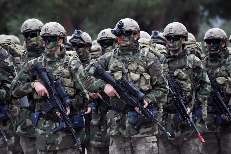 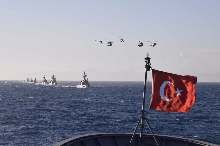 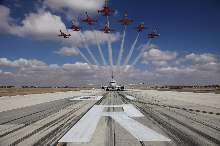 İLETİŞİM BİLGİLERİİLETİŞİM BİLGİLERİİLETİŞİM BİLGİLERİDanışma Adresi	:	Personel Temin Daire Başkanlığı CEBECİ / ANKARAPosta Kodu : 06620İrtibat Telefonu	:	(0 312) 562 05 43(Başvuru koşulları, müracaat, sınav merkezi vb. sorular için)Fax (Belgegeçer)	:	(0 312) 319 43 67 Numarasıİnternet Adresi	:	https://personeltemin.msb.gov.trDanışma Adresi	:	Personel Temin Daire Başkanlığı CEBECİ / ANKARAPosta Kodu : 06620İrtibat Telefonu	:	(0 312) 562 05 43(Başvuru koşulları, müracaat, sınav merkezi vb. sorular için)Fax (Belgegeçer)	:	(0 312) 319 43 67 Numarasıİnternet Adresi	:	https://personeltemin.msb.gov.trDanışma Adresi	:	Personel Temin Daire Başkanlığı CEBECİ / ANKARAPosta Kodu : 06620İrtibat Telefonu	:	(0 312) 562 05 43(Başvuru koşulları, müracaat, sınav merkezi vb. sorular için)Fax (Belgegeçer)	:	(0 312) 319 43 67 Numarasıİnternet Adresi	:	https://personeltemin.msb.gov.tr1.Genel HususlarGenel Hususlar3/142.Sözleşmeli Erbaş ve Erlik Hakkında BilgiSözleşmeli Erbaş ve Erlik Hakkında Bilgi4/143.BaşvuruBaşvuru5/14a.Kimler Başvurabilir, Başvuru Koşulları Nelerdir?5/14b.	Başvuru Nasıl ve Ne Zaman Yapılır?b.	Başvuru Nasıl ve Ne Zaman Yapılır?6/14c.Başvurunuz Hangi Durumlarda Geçersiz Sayılır?7/14ç.	Askerlik Hizmeti Esnasında Başvuran Adaylara Birlik KomutanlıklarıncaYapılması Gereken İşlemler Nelerdir?ç.	Askerlik Hizmeti Esnasında Başvuran Adaylara Birlik KomutanlıklarıncaYapılması Gereken İşlemler Nelerdir?7/14d.	Başvuru Sonuçları Ne Zaman ve Nerede Yayımlanmaktadır?d.	Başvuru Sonuçları Ne Zaman ve Nerede Yayımlanmaktadır?7/144.Sınav ve Seçim AşamalarıSınav ve Seçim Aşamaları8/14a.Sınavlar ve Seçim Aşamaları Nelerdir ve Kimler Çağrılacaktır?8/14b.	Sınavlar Ne Zaman ve Nerede Yapılacaktır?b.	Sınavlar Ne Zaman ve Nerede Yapılacaktır?8/14c.Sınavlara Gelirken Yanınızda Neler Getireceksiniz?8/14ç.Sınavlar Nasıl Uygulanacaktır?9/14d.	Sağlık İşlemleri Nasıl Yapılacaktır?d.	Sağlık İşlemleri Nasıl Yapılacaktır?11/14e.Değerlendirme ve Sınıflandırma Nasıl Yapılacaktır?12/14f.	Arşiv Araştırması ve Güvenlik Soruşturması Nasıl Yapılmaktadır?f.	Arşiv Araştırması ve Güvenlik Soruşturması Nasıl Yapılmaktadır?13/14g.Sonuçların Duyurulması ve Aday Bilgilendirme Nasıl Yapılacaktır?13/145.EklerEkler1-1Ek-1 Başvuru Programı Kullanma TalimatıEk-1 Başvuru Programı Kullanma Talimatı1-1Ek-2 Nitelik BelgesiEk-2 Nitelik Belgesi2-1Ek-3 Boy ve Kilo StandartlarıEk-3 Boy ve Kilo Standartları3-1Ek-4 Fiziki Yeterlilik Testi StandartlarıEk-4 Fiziki Yeterlilik Testi Standartları4-1Ek-5 Hastane Sevk BelgesiEk-5 Hastane Sevk Belgesi5-1Ek-6 Durum Bildirir Tek Hekim Sağlık Raporu ÖrneğiEk-6 Durum Bildirir Tek Hekim Sağlık Raporu Örneği6-1Ek-7 Aday Bilgi FormuEk-7 Aday Bilgi Formu7-1S.No.BaşlıkAlt BaşlıkAçıklamalar1.İletişim BilgileriE-posta (e-mail) adresiSize en kısa zamanda ulaşabilmemiz maksadıyla; elektronik posta (e-posta) adresinizi yazınız.2.İletişim BilgileriTelefon numarası (cep telefonu)Adınıza veya aile yakınlarınız adına kayıtlı bir-iki cep telefonu numarasını giriniz. İşlemler/sonuçlar hakkında cep telefonunuza kısa mesaj (SMS) ile bilgilendirme yapılacağından, özellikle ilk girdiğiniz telefon numarasının kullanımda ve doğru olması sizin yararınıza olacaktır. Numaranızı 10 haneli şeklinde eksiksiz olarak girdiğinizden emin olunuz. Cep numaranız yok ise size ulaşabileceğimiz başka birtelefon numarasını yazınız.3.İletişim BilgileriTelefon numarası (ev telefonu)Size en kısa zamanda ulaşabilmemiz maksadıyla; 10 haneli ev telefon numaranızı (Alan kodunu belirterek.) yazınız. Ev numaranız yok ise size ulaşabileceğimiz başkabir telefon numarasını yazınız.4.Eğitim BilgileriEğitim durumuEğitim durumunuzu belirleyen size uygun alanı seçiniz5.Ehliyet BilgileriEhliyetSahip olduğunuz Sürücü Belgesinin sınıfını ilgili bölümden seçiniz. Sürücü Belgesi almak için başvuruda bulunduysanız ve hâlen belgenizi almadıysanız, kodlamayapmayacaksınız. Sürücü Belgesine sahip olmayan adaylar kodlama yapmayacaktır.6.Askerlik DurumuAskerlik statüsüAskerlik hizmetine başlamadıysanız veya askerlik hizmetini hangi statüde yapıyor veya yaptıysanız onu seçiniz.NİTELİKLERNİTELİKLERSıralı Amirler Tarafından Takdir Edilen NotlarSıralı Amirler Tarafından Takdir Edilen NotlarSıralı Amirler Tarafından Takdir Edilen NotlarVerilen Notların OrtalamasıNİTELİKLERNİTELİKLER1’inci Amir2’nci Amir3’üncü AmirVerilen Notların Ortalaması1.Genel Görünüş Tavır ve Hareketi2.Kötü Alışkanlıklara Düşkün Bulunmaması3.Hasis Menfaatlere Düşkün Olmaması (Paylaşım, Uyum Derecesi)4.Disiplin Kurallarına Uyarlılığı ve İtaati5.Güvenilme ve Sadakati6.Zekâsı ve Muhakeme Yeteneği (Anlama/Kavrama Yeteneği)7.Çalışkanlığı ve Dayanıklılığı8.dahil)Mesleki Bilgisini ve Askerî İhtisasını Geliştirme (Fiziki Yetenek9.Görev Etkinliği10.Sorumluluk Bilinci (Verilen Görevleri Yapma Gücü)Not ToplamıNot ToplamıSözleşmeli Er Olup Olamayacağına ait Kanaat(Sözleşmeli Er Olmaya Layıktır/Layık Değildir.)Sözleşmeli Er Olup Olamayacağına ait Kanaat(Sözleşmeli Er Olmaya Layıktır/Layık Değildir.)İmzasıİmzasıAdı SoyadıAdı SoyadıRütbesi ve Sicil NumarasıRütbesi ve Sicil NumarasıGöreviGöreviDüzenleme TarihiDüzenleme TarihiS.NO.KONTROL EDİLECEK HUSUSLAREVETHAYIR1Fotoğrafı yapıştırılmış mı? (Zımba, ataş vb. ile tutturulmamalı)2Fotoğraf üniformalı mı?3Fotoğraf imzalı ve mühürlü mü?4Birliği yazılmış mı?5Adı soyadı yazılmış mı?6Baba adı yazılmış mı?7Sınıf ve rütbesi yazılmış mı?8Tertibi yazılmış mı?9T.C. Kimlik numarası yazılmış mı?10Kanaat hanesine	"Sözleşmeli Er Olmaya	Layıktır/Layık	Değildir."şeklinde kesin hüküm yazılmış mı?11Nitelik belgesinin 2 nüsha olarak tanzim edileceği biliniyor mu?12Niteliklere ayrı ayrı 10 tam not üzerinden ve notlar tam sayı veya 1/2kesirli olarak verilmiş mi?13Nitelikler	birlik	değerlendirme	heyeti	tarafından	doldurulmuş	veimzalanmış mı?14Heyet personelince, her niteliğe verilen notların ortalaması alınarak nitelikbelgesinin son sütununa yazılmış mı?15Bölüm sonucu tam sayı çıkmazsa iki hane yürütüleceği biliniyor mu?16Yeterli nota sahip olmayan adayların belgelerinin şahsi dosyalarınakaldırılacağı ve daha üst makama gönderilmeyeceği biliniyor mu?17İlgili Kuvvet Komutanlıkların Sözleşmeli Erbaş ve Er Yönetmeliktekidoldurma talimatında belirtilen amir tarafından onaylanmış mı?18İmza ve mühür bloğunun altına onaylandığı tarih yazılmış mı?19Nitelik belgesine doldurulduğunda ÖZEL gizlilik derecesi verilmiş mi?20Adayın nitelikleri ile ilgili varsa ilave görüşlerin ek olarak konulacağıbiliniyor mu?21Kapalı zarfın içine nitelik belgesi ve varsa ekleri haricinde başvuru evrakıkonulmayacağı biliniyor mu?22Nitelik belgesi kapalı zarf içinde mi?23Kapalı zarf imzalanmış ve mühürlenmiş mi?24Adaya zarfın kendisi tarafından açılmayacağı tebliğ edilmiş mi?SatırNoBoy (cm)Ağırlık Alt Sınırı (kg)Ağırlık Üst Sınırı (kg)116451722165527231665272416753735168547361695474717055758171567691725677101735778111745879121755880131765981141776081151786082161796183171806284181816285191826386201836487211846488221856589231866690241876691251886792261896893271906994281917095291927096301937197311947298321957299331967310034197741013519875102361997510337200761043820177105392027810640203781074120479108422058010943206811104420781111452088211246209831144721084115Mekik (2 dk.)Mekik (2 dk.)Şınav (2 dk.)Şınav (2 dk.)400 m Koşu (*)400 m Koşu (*)Hedef Koşusu (*) (**) (400 m)Hedef Koşusu (*) (**) (400 m)1.500 metre Koşu (*)1.500 metre Koşu (*)TekrarPuanTekrarPuanDerecePuanDerecePuanDerecePuan60100551001:101001:34 ve aşağısı1005:40-5:49100599754981:11951:35955:50-5:5990589553961:12901:36906:00-6:0980579252941:13851:37856:10-6:1970569051921:14801:38806:20-6:2960558750901:15751:39756:30-6:3950548549881:16701:40706:40-6:4945538248861:17651:41686:50-6:5940528047841:18601:42667:00-7:0935517746821:19551:43647:10-7:1930507545801:20501:44627:20-7:2925497244781:21451:45607:30-7:3920487043761:22401:46587:40-7:4918476742741:23351:47567:50-7:5915466541721:24301:48548:00-8:0912456240701:25251:49528:10-8:1910446039681:26201:50508:20-8:298435738661:27151:51488:30-8:394425537641:28101:52468:40-8:491415236621:2951:53448:50 ve ÜZERİ0405035601:3001:5442394734581:5540384533561:5635374232541:5730364031521:5825353730501:5920343529482:0010333228462:01 ve yukarısı032302744312726423025254029222438282023362717223426152132251220302410192823718262251724212162016-20115180-1501416131412121110107946-810-50BAŞVURU SAHİBİNİN:BAŞVURU SAHİBİNİN:Adı ve Soyadı:T.C. Kimlik Numarası:Baba Adı:Cinsiyeti:Doğum Tarihi:Tel:Kurumu ve Görevi:Online Protokol No:Rapor Tarihi:Rapor No:Adres:Adres:ICD KODU VE TANI(LAR):BULGULAR :GENEL TIBBİ DEĞERLENDİRME KARARI :Yukarıda bilgileri bulunan şahsın düzenlemiş olduğu bilgi formu ve 	tarihinde yapılan fizik muayenesi sonucunda;Hastalığı bulunmadığını bildirir hekim kanaat raporudur.Tanı ve bulgular kısmında yer alan hastalıkların bulunduğunu bildirir hekim kanaat raporudur.İleri tetkik için üst basamak sağlık kuruluşunda değerlendirilmesi uygundur.